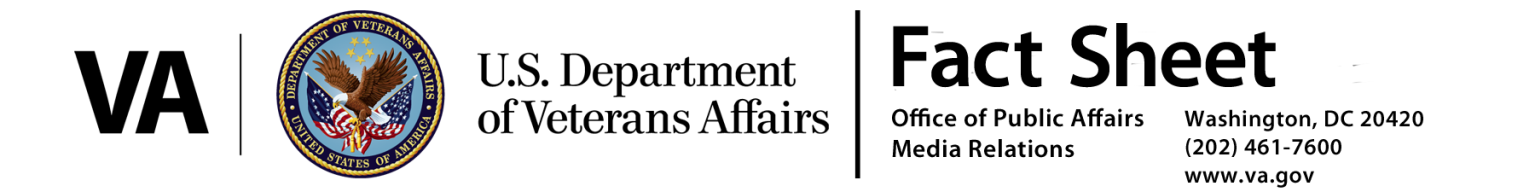 September 2014Arizona
And the U.S. Department of Veterans AffairsGeneral InformationThe Department of Veterans Affairs (VA) offers a wide variety of programs and services for the nation’s 22 million veterans and continues to place a renewed emphasis on three long-term goals: increasing access to VA benefits and services, reducing the claims backlog, and eliminating veterans’ homelessness. Increasing AccessNearly 13 million veterans receive at least one benefit or service from VA, an increase of over a million in four years.  In 2013, about 8.9 million veterans were enrolled in VA health care, and more than 4 million veterans and survivors received VA disability compensation or pensions totaling some $54 billion. In 2013, VA surpassed a significant milestone with the Post-9/11 GI Bill program supporting more than a million recipients since the program began in August 2009 with expenditures totaling more than $30 billion. Nearly 68,000 trainees participated in VA’s vocational rehabilitation activities in 2013, and nationally, some 6.7 million lives were insured through life insurance policies valued at $1.3 trillion. Nearly 125,000 veterans and family members were buried in VA’s national cemeteries and more than 352,000 headstones and markers were provided for veterans’ graves worldwide.Reducing the Claims BacklogVeterans across the country wait too long to receive benefits they have earned.  That’s why VA began a robust plan to fix the decades-long problem and made considerable strides last year.  Nationwide, VA completed a record-breaking 1.17 million claims in 2013 – more than 4 million claims in the last four years – and deployed an end‐to‐end paperless electronic claims processing system known as the Veterans Benefits Management System at every regional office by June 2013.  In the past four years alone, VA has added more than 940,000 veterans to its compensation rolls, more than the active duty Army and Navy combined.Eliminating HomelessnessVA is committed to achieving the Department’s goal of ending veteran homelessness in 2015. In 2013, VA served nearly 350,000 veterans who were homeless or at risk of homelessness – a 43 percent increase from 2012. Since 2009, VA has partnered with Congress, the Department of Housing and Urban Development and hundreds of community organizations across the country to reduce the estimated number of homeless veterans by more than 23 percent. VA’s joint program with HUD, known as HUD-VASH, has provided housing vouchers for more than 58,000 Veterans since 2008; VA is expanding other successful programs such as Supportive Services for Veterans and Families (SSVF) to prevent thousands of Veterans and their families from becoming homeless.General Information – Arizona (Fiscal year 2013 data)Number of veterans:  527,400VA expenditures in Arizona:  $3.2 billionCompensation and pensions:  $1.4 billionMedical and construction programs:  $1.3 billionInsurance and indemnities:  $36 millionGeneral operating expenses:  $109 millionNumber of veterans receiving disability compensation or pension payments:  92,917Number of Arizonans using GI Bill® and other VA education benefits:  62,633Number of home loans in Arizona backed by VA guarantees:  22,039Value of Arizona home loans guaranteed by VA:  $4.5 billionNumber of VA life insurance policies held by Arizona residents:  20,189Value of VA life insurance policies held by Arizona residents:  $246 million  Number of Arizona participants in vocational rehabilitation:  2,741Number of veterans buried in Arizona’s VA national cemeteries:  3,771Number of headstones and markers provided for graves of Arizona veterans and survivors:  6,026Health CareOne of the most visible of all VA benefits is health care. VA operates more than 1,700 sites of care, including 150 hospitals (or medical centers), 985 outpatient clinics, 300 Vet Centers, 70 Mobile Vet Centers, 135 community living centers (formerly, nursing homes), and 104 residential rehabilitation treatment programs.  In 2013, VA treated more than six million patients during 86 million outpatient visits and nearly 700,000 inpatient admissions.  VA is taking advantage of new technologies to expand access to care.  For example, VA telehealth programs – the largest and most comprehensive in the nation – are turning veterans’ homes and communities into preferred sites of care.  In 2013, VA’s telehealth programs provided care to more than 600,000 veterans in more than 1.7 million episodes of care.  Outreach using mobile health clinics and rural health care partnerships is expanding access to veterans in rural areas like never before.Health Care - ArizonaInpatient admissions, fiscal year 2013: 17,842Phoenix:  6,787Northern Arizona Prescott:  1,790Southern Arizona Tuscon:  9,265Outpatient visits, statewide, fiscal year 2013:  1,746,000Outpatient clinic locations AnthemCasa GrandeChinleCottonwoodFlagstaffGilbertGlobeGreen ValleyHolbrookKingmanLake Havasu CityPagePaysonPhoenix SaffordShow LowSierra VistaSurpriseTuba CityTucson (2 locations)YumaVeterans Readjustment Counseling Centers (Vet Centers) Locations:ChinleHotevillaLake HavasuMesaPeoriaPhoenixPrescottTucsonYumaDisabilities and PensionsNot all military service-related issues end when people are discharged from active duty.  About 3.7 million veterans received monthly VA disability compensation in 2013 for medical conditions related to their service in uniform.  VA pensions went to about 308,000 wartime veterans with limited means.Disabilities and Pensions – Arizona (Fiscal year 2013 data)Number of veterans receiving monthly disability compensation:  87,020Number of VA pensions to veterans in Arizona:  5,897Number of disability compensation claims processed:  29,575Memorial AffairsMost men and women who served in the military are eligible for burial in a VA national cemetery, as are their spouses and dependent children.  VA manages the country’s network of national cemeteries with approximately 4 million gravesites at 131 national cemeteries in 41 states and Puerto Rico, as well as in 33 soldier’s lots and monument sites.  In 2013, nearly 125,000 veterans and dependents were buried in VA's national cemeteries.  Additionally, VA provided more than 352,000 headstones and markers and some 407,000 Presidential Memorial Certificates to the loved ones of deceased veterans.  VA also has provided funding for the creation of 93 state veterans cemeteries since the Veterans Cemetery Grants Program began in 1978.  In 2013, more than 32,000 burials were conducted in state cemeteries.Memorial Affairs – ArizonaNational cemetery burials in Arizona in 2013:  3,771National Memorial Cemetery of Arizona:  3,408  Prescott:  363Headstones and markers provided in 2013 (statewide):  6,026Presidential Memorial Certificates issued in 2013  (statewide):  5,833#   #   #